To be completed by the Head of Division or Research Postgraduate Tutor by the end of the initial training period – by month 12 for full-time students and by month 24 for part-time students.Recommendation to the Admissions, Progress and Awards Committee:Confirmation of registration for PhD			Confirmation of registration for MPhil		Terminate registration				Defer decision	(maximum 6 months)		 Expected date of review        Any additional changes to be actioned by Student Programmes: (i.e. supervisor/subject area)………………………………………………………………………………………………………………………………………………………………………………………………………………………………Please attach:1)	a report from the Head of Division/RPG Tutor of no more than one page 2)	a statement of progress and plan of study from the candidate of no more that two 	pages.Signature	………………………………………     (Head of Division/RPG Tutor)Please return completed form to studentprogrammes@stir.ac.uk Confirmation Of PhD Status - Review Of Initial Period 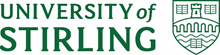 Name of Student:Registration Number:Matriculation Date:Full-time / Part-time:Department: